Рынок готового жильяОбъем и структура предложенияДля оценки текущей ситуации на рынке готового жилья специалисты информационно-аналитической службы группы компаний «Триумф» провели статистическую обработку 5986 предложения на продажу квартир. 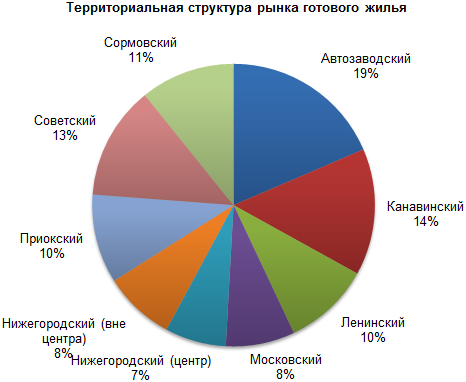 В нагорной части больше всех предложений в Нижегородском районе (15%).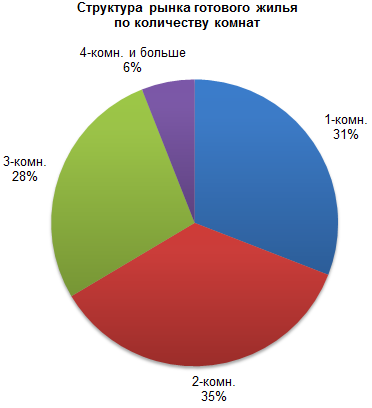 Анализ распределения предложений по количеству комнат показывает на преимущественное присутствие на рынке однокомнатных и двухкомнатных квартир (31 и 35% соответственно). Объем предложения трехкомнатных квартир менее значительный, но находится также на высоком уровне (28%).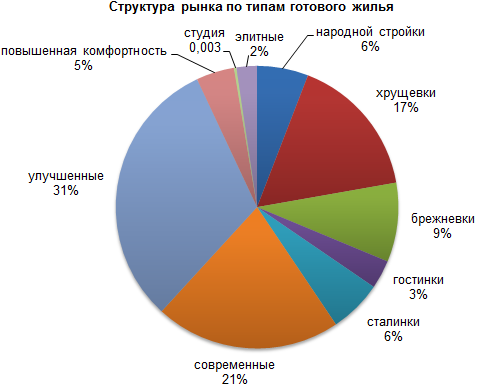 Более половины предложений составляют квартиры современного и улучшенного типа (21 и 31% соответственно). Более четверти от общего числа предложений – это квартиры в типовых домах первых массовых серий (хрущевки и брежневки). Доля квартир элитного типа на рынке готового жилья Нижнего Новгорода всего около 2%.Сравнительно недавно на рынке готового жилья появились квартиры-студии. Такие квартиры отличаются от других типов жилья достаточно маленькой площадью. При этом между кухней и жилой комнатной отсутствуют межкомнатные перегородки. Сегодня жилье такого типа находится на начальной стадии своего развития и пользуется большим спросом. Объем таких предложений, представленный на рынке жилья, незначительны – всего 0,003% от общего числа предложений. Более детальный анализ распределения предложений по типам жилья по каждому району показывает, что наиболее высок уровень качественных предложений (сталинки, современные, улучшенные и элитные квартиры) в Нижегородском районе. 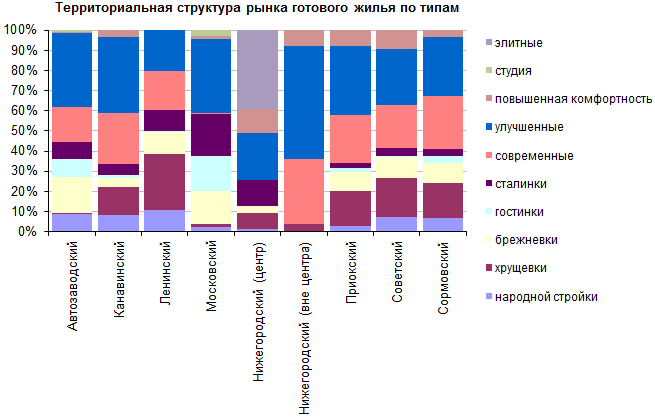 Структура ценВ сентябре 2018 года средняя цена предложения по городу как в рублевом эквиваленте практически не изменилась, а в долларовом выросла на 3,2%, что связано с сильным колебанием курса валют. За 2 года, то есть по отношению к сентябрю 2016 года цены снизились на 1,9 %.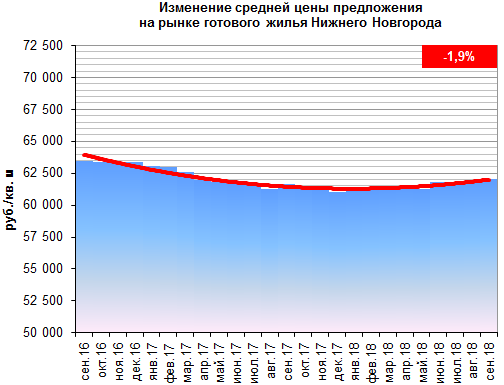 В сентябре средняя по городу цена предложения к продаже составила 62 060 руб./кв.м. По ценовому уровню выделяется квартиры студии и элитное жилье. Элитные квартиры и квартиры студии по сравнению с другими типами жилья редки и, хотя их доля в общем объеме предложения очень медленно увеличивается, квартиры студии и элитное жилье предлагается сейчас по ценам в 1,2-1,6 раза выше среднегородского уровня. Всех дешевле жилье в домах народной стройки – на 54%, чем элитное и на 20-22, чем жилье остальных типов.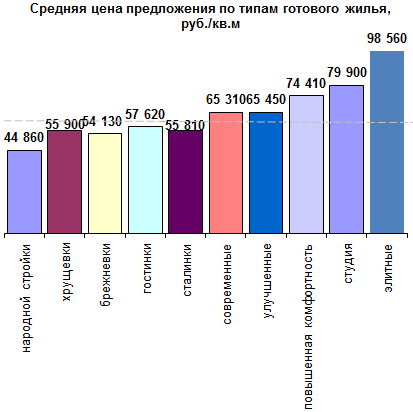 Максимальны цены в центре Нижегородского района. Здесь они на 69% выше, чем в самом дешевом, Сормовском районе. Выше среднегородского уровня цены во всех нагорных районах. Все заречные районы близки по ценам.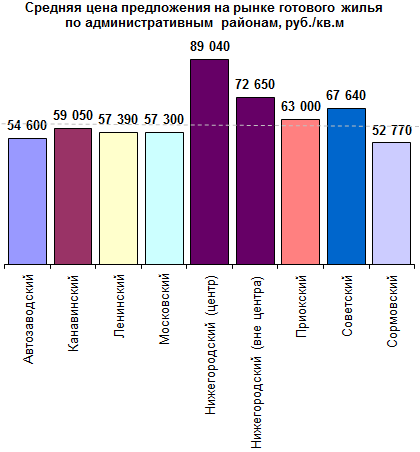 Детальное распределение цен по типам жилья и количеству комнат для каждого из районов выглядит следующим образом: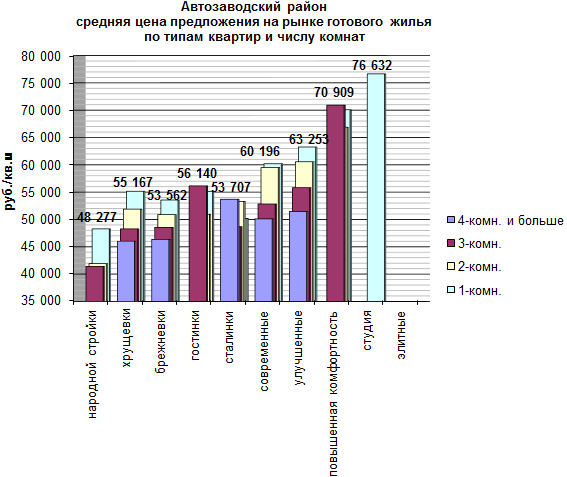 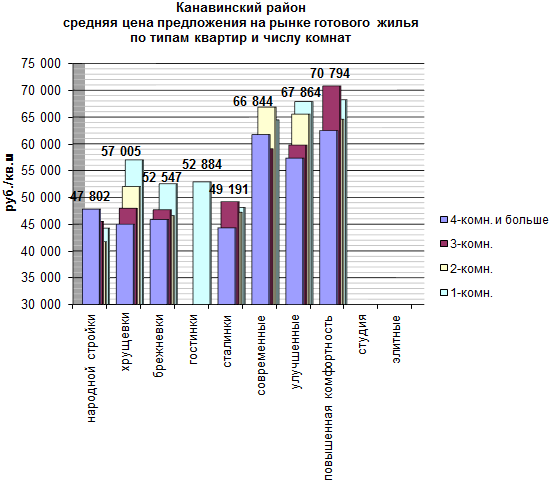 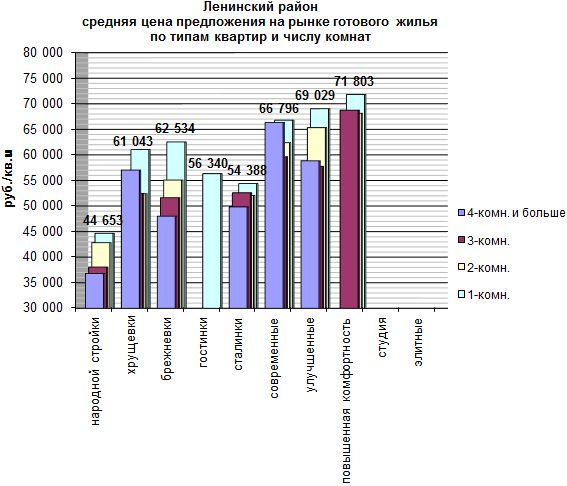 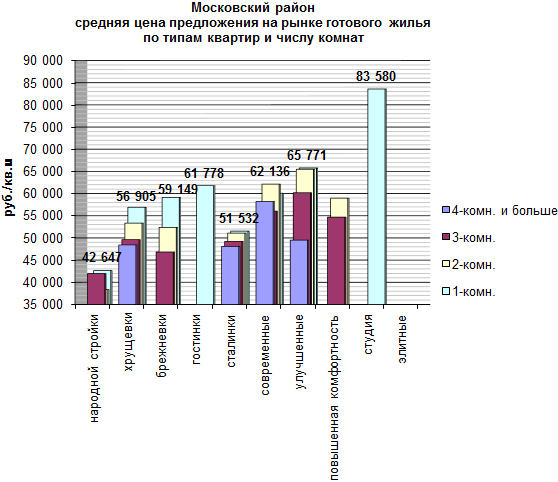 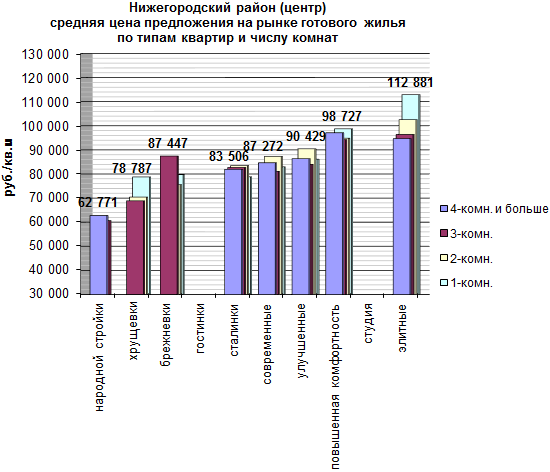 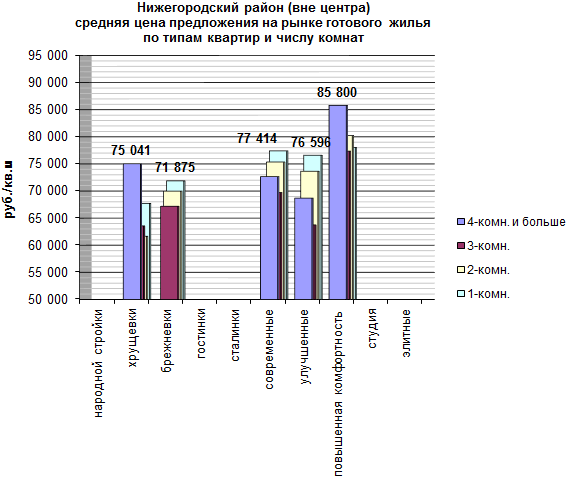 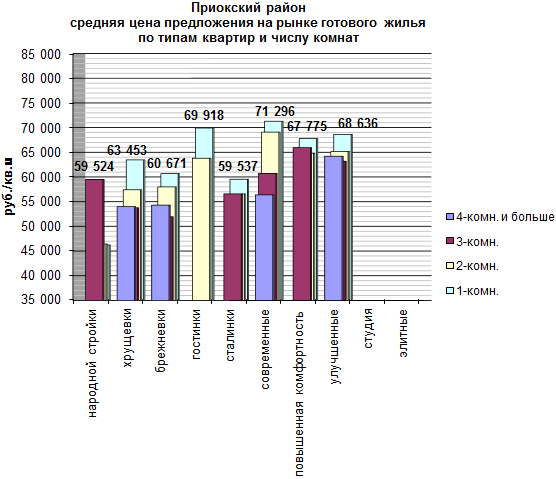 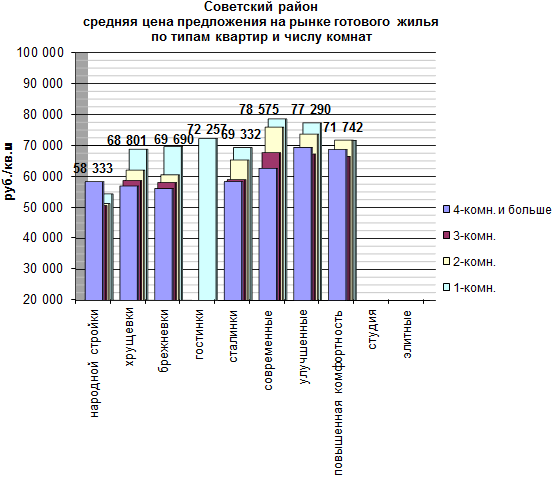 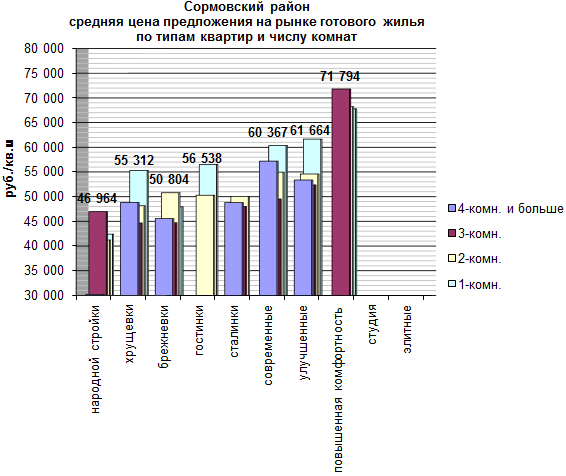 Десятка самых «дорогих» улиц Нижнего Новгорода по предложениям рынка готового жилья в сентябре выглядела следующим образом:* - приведены только те улицы, количество предложений по которым было достаточным для определения средней ценыА так по итогам сентября выглядела десятка самых «дешевых» улиц Нижнего Новгорода:* - приведены только те улицы, количество предложений по которым было достаточным для определения средней ценыУлица*РайонЦена 
средняя, руб./м2Цена 
min, руб./м2Цена 
max, руб./м2Казанская набНижегородский (центр)101 04093 750105 000Сергиевская улНижегородский (центр)96 01069 590120 350Нестерова улНижегородский (центр)86 63070 760100 000Краснозвездная улСоветский82 62061 75098 790Костина улНижегородский (центр)82 08070 93093 230Короленко улНижегородский (центр)81 92060 500106 960Бетанкура улКанавинский78 88051 70095 590Свободы плНижегородский (центр)77 14065 89091 300Верхне-Волжская Нижегородский (центр)76 59065 60086 080Александра ХохловаНижегородский (центр)74 93066 670108 000Улица*РайонЦена 
средняя, руб./м2Цена 
min, руб./м2Цена 
max, руб./м2Заслонова улАвтозаводский39 73031 87044 030Электровозная улКанавинский40 87033 72053 030Дегтярева улАвтозаводский42 55038 11049 090Борская улАвтозаводский43 30032 00052 270Афанасьева улАвтозаводский43 84034 62054 810Дачная улЛенинский45 40037 50057 000Волжская улСормовский45 79033 14083 580Украинская улКанавинский47 97035 54067 500Маковского улАвтозаводский48 55038 89053 450Героя Васильева улАвтозаводский49 35039 46061 160